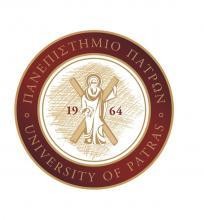 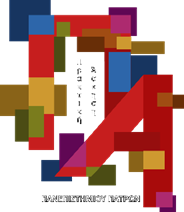 ΑΙΤΗΣΗ ΣΥΜΜΕΤΟΧΗΣΠΡΟΓΡΑΜΜΑ ΠΡΑΚΤΙΚΗΣ ΑΣΚΗΣΗΣ ΦΟΙΤΗΤΩΝ ΠΑΝ. ΠΑΤΡΩΝ ΑΚΑΔΗΜΑΪΚΟΥ ΕΤΟΥΣ 2022 – 2023, ΤΜΗΜΑ ΟΙΚΟΝΟΜΙΚΩΝ ΕΠΙΣΤΗΜΩΝΟνοματεπώνυμο:Αριθμός Μητρώου:Έτος 1ης εγγραφής:Τηλέφωνο (κινητό):Εξάμηνο φοίτησης:Διεύθυνση:Αριθμός επιτυχώς εξετασθέντωνμαθημάτων:Email:Μέσος Όρος Βαθμολογίαςεξαμήνων :Σύνολο ECTS:Αιτούμαι συμμετοχής στο πρόγραμμα Πρακτικής Άσκησης Φοιτητών του Πανεπιστημίου Πατρών, του Τμήματος ΟΙΚΟΝΟΜΙΚΩΝ ΕΠΙΣΤΗΜΩΝ για το ακαδημαϊκό έτος 2022- 2023- Δηλώνω υπεύθυνα ότι δεσμεύομαι να τηρήσω τους κανονισμούς και το πλαίσιο υλοποίησης που διέπουν το πρόγραμμα.Πάτρα, …./…./2022ο/η Αιτών/ούσα(Υπογραφή φοιτητή/τριας)       Η Αίτηση και το Πιστοποιητικό Αναλυτικής βαθμολογίας αποστέλλονται ηλεκτρονικά στη Γραμματεία του Τμήματοςecon-secr@upatras.gr  έως και τις 16 Φεβρουαρίου 2023 και ώρα αποστολής email 14:00.Αιτούμαι συμμετοχής στο πρόγραμμα Πρακτικής Άσκησης Φοιτητών του Πανεπιστημίου Πατρών, του Τμήματος ΟΙΚΟΝΟΜΙΚΩΝ ΕΠΙΣΤΗΜΩΝ για το ακαδημαϊκό έτος 2022- 2023- Δηλώνω υπεύθυνα ότι δεσμεύομαι να τηρήσω τους κανονισμούς και το πλαίσιο υλοποίησης που διέπουν το πρόγραμμα.Πάτρα, …./…./2022ο/η Αιτών/ούσα(Υπογραφή φοιτητή/τριας)       Η Αίτηση και το Πιστοποιητικό Αναλυτικής βαθμολογίας αποστέλλονται ηλεκτρονικά στη Γραμματεία του Τμήματοςecon-secr@upatras.gr  έως και τις 16 Φεβρουαρίου 2023 και ώρα αποστολής email 14:00.Αιτούμαι συμμετοχής στο πρόγραμμα Πρακτικής Άσκησης Φοιτητών του Πανεπιστημίου Πατρών, του Τμήματος ΟΙΚΟΝΟΜΙΚΩΝ ΕΠΙΣΤΗΜΩΝ για το ακαδημαϊκό έτος 2022- 2023- Δηλώνω υπεύθυνα ότι δεσμεύομαι να τηρήσω τους κανονισμούς και το πλαίσιο υλοποίησης που διέπουν το πρόγραμμα.Πάτρα, …./…./2022ο/η Αιτών/ούσα(Υπογραφή φοιτητή/τριας)       Η Αίτηση και το Πιστοποιητικό Αναλυτικής βαθμολογίας αποστέλλονται ηλεκτρονικά στη Γραμματεία του Τμήματοςecon-secr@upatras.gr  έως και τις 16 Φεβρουαρίου 2023 και ώρα αποστολής email 14:00.Αιτούμαι συμμετοχής στο πρόγραμμα Πρακτικής Άσκησης Φοιτητών του Πανεπιστημίου Πατρών, του Τμήματος ΟΙΚΟΝΟΜΙΚΩΝ ΕΠΙΣΤΗΜΩΝ για το ακαδημαϊκό έτος 2022- 2023- Δηλώνω υπεύθυνα ότι δεσμεύομαι να τηρήσω τους κανονισμούς και το πλαίσιο υλοποίησης που διέπουν το πρόγραμμα.Πάτρα, …./…./2022ο/η Αιτών/ούσα(Υπογραφή φοιτητή/τριας)       Η Αίτηση και το Πιστοποιητικό Αναλυτικής βαθμολογίας αποστέλλονται ηλεκτρονικά στη Γραμματεία του Τμήματοςecon-secr@upatras.gr  έως και τις 16 Φεβρουαρίου 2023 και ώρα αποστολής email 14:00.